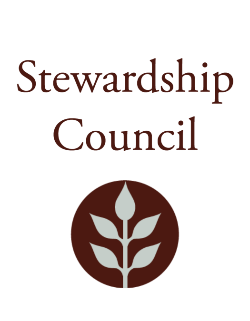 Stewardship Council MeetingThursday, March 14, 2024 | 9:00 to 11:00 AM Conducted via VideoconferenceAgendaMarch Meeting of the DCR Stewardship CouncilTime: Mar 14, 2024 09:00 AM Eastern Time (US and Canada)Join Zoom Meetinghttps://zoom.us/j/92833655817?pwd=ZCtwbkhvdWEvYitCTE5SaldVUDBJQT09Meeting ID: 928 3365 5817Passcode: 511295One tap mobile+13126266799,,92833655817#,,,,*511295# US (Chicago)+16469313860,,92833655817#,,,,*511295# USPlease contact Matt Perry at matthew.s.perry1@mass.gov for accessibility information.TOPICSEGMENTWelcome and Chair’s Update – Jack Buckley, Chair9:00 – 9:10 AMDCR Report – Brian Arrigo, Commissioner9:10 – 9:25 AMRegular Business ITrout Stocking Presentation, Caleb Slater, PhD, Hatchery System Supervisor Massachusetts Division of Fisheries and WildlifeApprove Minutes: February 15, 2024Public Comment9:25-10:00 AMRegular Business IIStakeholders Listening Session UpdateCommittee UpdatesCouncilor Comments10:00 – 11:00 AMAdjourn11:00 AM